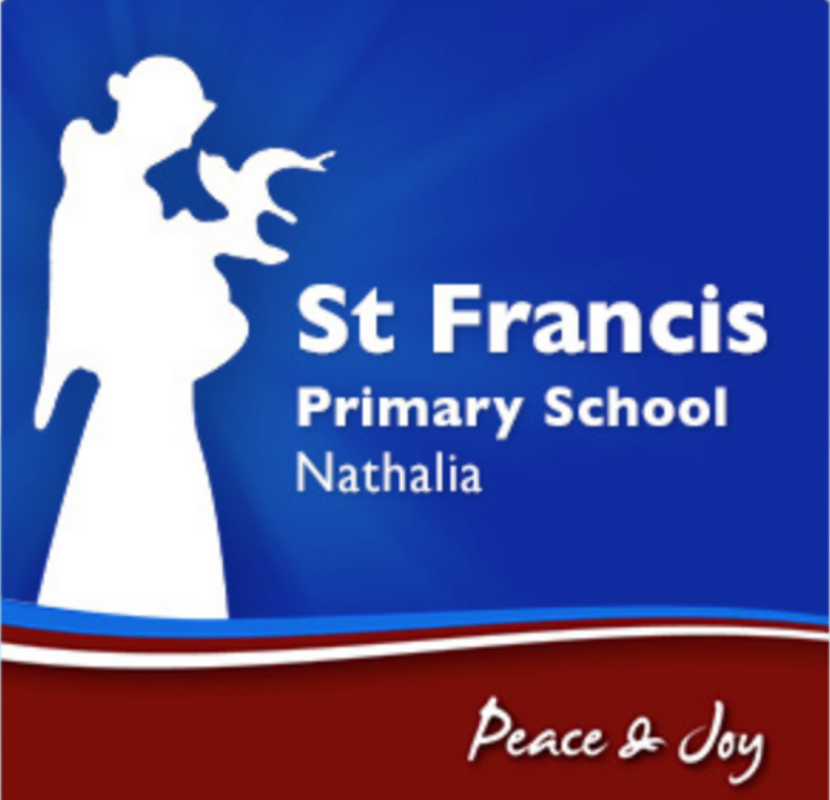 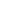 Responsibilities of Volunteer Form                    St Francis NathaliaResponsibilities of a VolunteerVolunteers should be provided with:access to, or a copy of, the school’s child-safe policy and code of conduct information on the school policies and procedures induction and, where relevant, trainingcopy of Responsibilities of Volunteer forminformation about communication lines within the school/collegeappropriate occupational health and safety protectionout-of-pocket cost reimbursementsuitable assignmentappropriate work area and equipment for the assignment.Volunteers have a responsibility to: make an informed decision to work as a volunteer with a schoolundertake work induction and training as requiredcomply with the school’s child-safe policy and code of conductwork on tasks suitable to their skills and experiencebehave in an ethical mannerkeep school matters confidential, including those relating to students be committed to the school’s aims and objectivesinform the supervisor when unable to undertake or complete a taskuse appropriate information channels within the school when needing information, support, back-up, supervision or reviewbe aware of the limits of their role within the schoolbe aware of their duty of care to studentscomply with occupational health and safety policies and practicesact as a member of the teammaintain a Working With Children Checkbe aware of protocol when representing the school.I confirm that I have read and understand the responsibilities of a volunteer of the school.I acknowledge and accept that I have been engaged as a volunteer of the school and 
that no payment will be made to me by the school. I understand and accept that the school can cease the volunteering arrangement at 
any time.Signature: ______________________________________ 	Date: ______________________